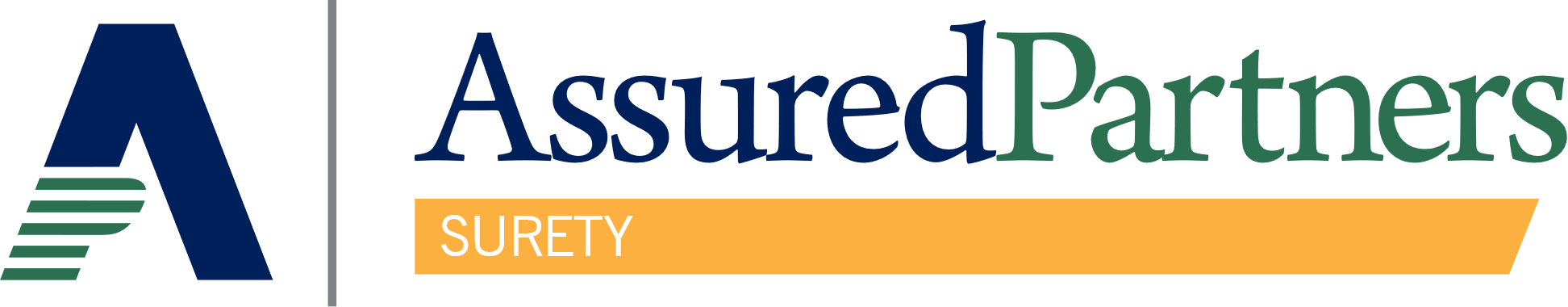 2361 Highway 36 WestSt Paul MN 55113Phone: (651) 342-1480Fax (651) 342-1763   By signing the line below, I hereby authorize   By signing the line below, I hereby authorize   By signing the line below, I hereby authorize   By signing the line below, I hereby authorize   By signing the line below, I hereby authorizeto release toto release toto release toNewton BondingNewton BondingNewton BondingNewton Bondingthe information requested and to discuss same with them, said authorizationthe information requested and to discuss same with them, said authorizationthe information requested and to discuss same with them, said authorizationthe information requested and to discuss same with them, said authorizationthe information requested and to discuss same with them, said authorizationthe information requested and to discuss same with them, said authorizationthe information requested and to discuss same with them, said authorizationthe information requested and to discuss same with them, said authorizationthe information requested and to discuss same with them, said authorizationthe information requested and to discuss same with them, said authorizationthe information requested and to discuss same with them, said authorizationthe information requested and to discuss same with them, said authorizationthe information requested and to discuss same with them, said authorizationthe information requested and to discuss same with them, said authorizationthe information requested and to discuss same with them, said authorizationthe information requested and to discuss same with them, said authorization to remain in effect until rescinded. to remain in effect until rescinded. to remain in effect until rescinded. to remain in effect until rescinded. to remain in effect until rescinded. to remain in effect until rescinded. to remain in effect until rescinded. to remain in effect until rescinded. to remain in effect until rescinded. to remain in effect until rescinded. to remain in effect until rescinded. to remain in effect until rescinded. to remain in effect until rescinded. to remain in effect until rescinded. to remain in effect until rescinded. to remain in effect until rescinded. to remain in effect until rescinded. to remain in effect until rescinded. to remain in effect until rescinded. to remain in effect until rescinded.SignatureNameNameNameNameDateDateThe section below is to be completed by your bank.The section below is to be completed by your bank.The section below is to be completed by your bank.The section below is to be completed by your bank.The section below is to be completed by your bank.The section below is to be completed by your bank.The section below is to be completed by your bank.The section below is to be completed by your bank.The section below is to be completed by your bank.The section below is to be completed by your bank.The section below is to be completed by your bank.The section below is to be completed by your bank.The section below is to be completed by your bank.The section below is to be completed by your bank.The section below is to be completed by your bank.The section below is to be completed by your bank.The section below is to be completed by your bank.The section below is to be completed by your bank.The section below is to be completed by your bank.The section below is to be completed by your bank.ACCOUNT INFORMATIONACCOUNT INFORMATIONACCOUNT INFORMATIONACCOUNT INFORMATIONACCOUNT INFORMATIONACCOUNT INFORMATIONACCOUNT INFORMATIONACCOUNT INFORMATIONACCOUNT INFORMATIONACCOUNT INFORMATIONACCOUNT INFORMATIONACCOUNT INFORMATIONACCOUNT INFORMATIONACCOUNT INFORMATIONACCOUNT INFORMATIONACCOUNT INFORMATIONACCOUNT INFORMATIONACCOUNT INFORMATIONACCOUNT INFORMATIONACCOUNT INFORMATIONAccount Name:Account Name:Account Name:Address:Address:Address:Financial Institution:Financial Institution:Financial Institution:Customer Since:Customer Since:Customer Since:Information is current as of:Information is current as of:Information is current as of:Information is current as of:Information is current as of:Information is current as of:Information is current as of:CheckingCheckingCheckingCheckingCheckingCheckingCheckingSavingsSavingsSavingsSavingsSavingsCurrent Balance:Current Balance:Current Balance:Current Balance:Current Balance:Current Balance:$     $     $     $     $     $     $     $     $     $     $     $     Average Balance: (last 12 months)Average Balance: (last 12 months)Average Balance: (last 12 months)Average Balance: (last 12 months)Average Balance: (last 12 months)Average Balance: (last 12 months)$     $     $     $     $     $     $     $     $     $     $     $     LINES OF CREDIT INFORMATIONLINES OF CREDIT INFORMATIONLINES OF CREDIT INFORMATIONLINES OF CREDIT INFORMATIONLINES OF CREDIT INFORMATIONLINES OF CREDIT INFORMATIONLINES OF CREDIT INFORMATIONLINES OF CREDIT INFORMATIONLINES OF CREDIT INFORMATIONLINES OF CREDIT INFORMATIONLINES OF CREDIT INFORMATIONLINES OF CREDIT INFORMATIONLINES OF CREDIT INFORMATIONLINES OF CREDIT INFORMATIONLINES OF CREDIT INFORMATIONLINES OF CREDIT INFORMATIONLINES OF CREDIT INFORMATIONLINES OF CREDIT INFORMATIONLINES OF CREDIT INFORMATIONLINES OF CREDIT INFORMATIONLine of CreditLine of CreditLine of CreditLine of CreditLine of CreditLine of CreditWorking CapitalWorking CapitalWorking CapitalWorking CapitalWorking CapitalWorking CapitalWorking CapitalEquipmentEquipmentEquipmentEquipmentEquipmentTotal Approved Credit:Total Approved Credit:Total Approved Credit:Total Approved Credit:Total Approved Credit:Total Approved Credit:$     $     $     $     $     $     $     $     $     $     $     $     Amount Currently Borrowed:Amount Currently Borrowed:Amount Currently Borrowed:Amount Currently Borrowed:Amount Currently Borrowed:Amount Currently Borrowed:$     $     $     $     $     $     $     $     $     $     $     $     Maximum Borrowed: (last 12 months)Maximum Borrowed: (last 12 months)Maximum Borrowed: (last 12 months)Maximum Borrowed: (last 12 months)Maximum Borrowed: (last 12 months)Maximum Borrowed: (last 12 months)$     $     $     $     $     $     $     $     $     $     $     $     Minimum Borrowed: (last 12 months)Minimum Borrowed: (last 12 months)Minimum Borrowed: (last 12 months)Minimum Borrowed: (last 12 months)Minimum Borrowed: (last 12 months)Minimum Borrowed: (last 12 months)$     $     $     $     $     $     $     $     $     $     $     $     Expiration Date:Expiration Date:Expiration Date:Expiration Date:Expiration Date:Expiration Date:In compliance with all covenants?In compliance with all covenants?In compliance with all covenants?In compliance with all covenants?In compliance with all covenants?In compliance with all covenants? Yes     No Yes     No Yes     No Yes     No Yes     No Yes     No Yes     No Yes     No Yes     No Yes     No Yes     No Yes     NoGENERAL INFORMATIONGENERAL INFORMATIONGENERAL INFORMATIONGENERAL INFORMATIONGENERAL INFORMATIONGENERAL INFORMATIONGENERAL INFORMATIONGENERAL INFORMATIONGENERAL INFORMATIONGENERAL INFORMATIONGENERAL INFORMATIONGENERAL INFORMATIONGENERAL INFORMATIONGENERAL INFORMATIONGENERAL INFORMATIONGENERAL INFORMATIONGENERAL INFORMATIONGENERAL INFORMATIONGENERAL INFORMATIONGENERAL INFORMATIONComments:Comments:COMPLETED BYCOMPLETED BYCOMPLETED BYCOMPLETED BYCOMPLETED BYCOMPLETED BYCOMPLETED BYCOMPLETED BYCOMPLETED BYCOMPLETED BYCOMPLETED BYCOMPLETED BYCOMPLETED BYCOMPLETED BYCOMPLETED BYCOMPLETED BYCOMPLETED BYCOMPLETED BYCOMPLETED BYCOMPLETED BYName:Title:Title:Branch:Phone:Phone:E-mail:SignatureNameNameNameNameDateDate